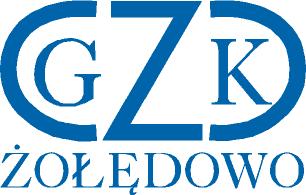 Żołędowo, dnia 20.12.2021 r.Informacja z otwarcia ofertDostawa kruszywa na rok 2022GZK.271.23.2021LP.OFERTACZĘŚĆ AWartość łącznie za całość bruttoCZĘŚĆ BWartość łącznie za całość brutto1.Roboty Drogowo-BudowlaneJacek KarpińskiUl. Norwida 9/7, 77-400 ZłotówNIP: 7671037413151.290,00 zł265.680,00 zł2.AGROFARM Andrzej Nowak Frydrychowo 2, 89-410 WięcborgNIP: 5581002315436.650,00 zł------------------3.ProjBud Drogownictwo Sp. z o.o.ul. Jagiellońska 1, 85-067 BydgoszczNIP: 9671430117140.220,00 zł206.640,00 zł4.TRANSPORT-HANDEL-USŁUGIKrzysztof Wasielewski w spadkuCzołpin 12, 88-210 DobreNIP: 8891000878221.400,00 zł295.200,00 zł